ГБУЗ САМАРСКИЙ ОБЛАСТНОЙ КОЖНО-ВЕНЕРОЛОГИЧЕСКИЙ ДИСПАНСЕРг.  Самара, ул. Венцека 35, тел. 8- 800- 302-03-50ЗАКЛЮЧЕНИЕ ВРАЧЕБНОЙ КОМИССИИ №     Для предъявления_____________________________________________________________________Ф.И.О._______________________________________________________________________________Дата рождения_______________________________________________________________________Адрес________________________________________________________________________________Дата консультации_____________________________________________________________________Диагноз______________________________________________________________________________Данные лабораторных методов исследования _____________________________________________ __________________________________________________________________________________________________________________________________________________________________________Рекомендовано___________________________________________________________________________________________________________________________________________________________________________________________________________________________________________________________________________________________________________________________________________________________________________________________________________________________________________________________________________________________________________________________________________________________________________________________________________________________________________________________________________________________________________________________________________________________________________________________________________________________________________________________________________________________________________________________________________________________________________________________________________________________________________________________________________________________________________________________________Председатель ВК ______________________________________________________________Члены ВК  ____________________________________________________________________         _____________________________________________________________________________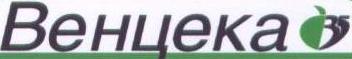 